DIRECCIÓN ACADÉMICA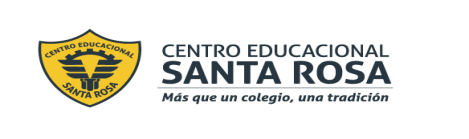 Departamento de Filosofía Respeto – Responsabilidad – Tolerancia – Resiliencia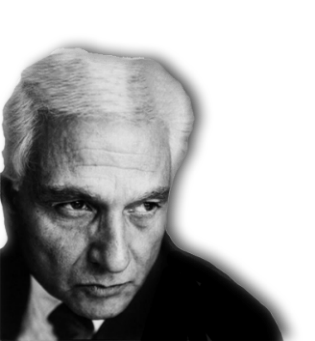 INSTRUCCIONES Lee atentamente toda la GuíaSi puedes imprimir pégala en tu cuaderno, de lo contrario escríbela y responde (siempre pregunta y respuesta)Debes ser muy ordenado y ten cuidado con la ortografía, la letra y tu vocabularioRecuerda que los contenidos de esta Guía te servirán para trabajar la evaluación Nº5 Ten presente que a nuestro regreso vamos a revisar y reforzar los contenidos Las consultas o dudas las puedes realizar en el correo filosofiacestarosa@gmail.com y también a través del Instagram https://www.instagram.com/filosofia_cestarosa LOS ESTUDIANTES QUE RESPONDAN Y ENVÍEN ESTA GUÍA A: filosofiacestarosa@gmail.com TENDRÁN PUNTOS EXTRA PARA LA EVALUACIÓN Nº5ITEM I: CONTENIDOITEM II: EJERCICIOS PRÁCTICOSResponde las siguientes preguntas: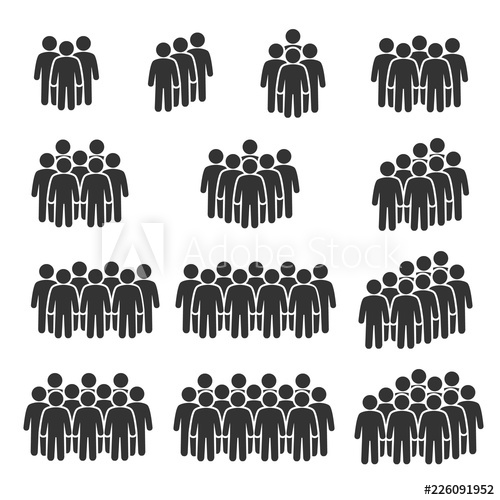 DECONSTRUCCIÓN Últimamente el concepto de Deconstrucción está de moda debido a que se ha adaptado a variados usos cotidianos; en mayor medida, se ha instalado desde el movimiento feminista o también, desde la filosofía de género. Sin embargo, la palabra proviene originalmente de la disciplina filosófica. De manera mucho más específica, el término lo empleó por primera vez el filósofo Heidegger y luego, fue desarrollado exhaustivamente por el pensador francés Jacques Derridá. “De la gramatologia” fue un libro escrito en 1967 por Derridá, donde introduce esta categoría para hablar acerca de la forma en la que se presentan los textos. Es decir, en un principio la Deconstrucción estaba orientada a comprender el mundo de las palabras y la Literatura. En este sentido, Derridá indica que los textos no necesariamente significan lo que parece que significan y que hay que leerlos buscando lo que ocultan. Posteriormente, esta idea comienza a traspasar el límite de los textos y puede ser aplicada a cualquier aspecto de la vida. Pero ¿Qué significa la Deconstrucción en otros aspectos de la vida? ¿Qué implica que la realidad no es lo que parece ser? ¿Qué es lo que oculta? 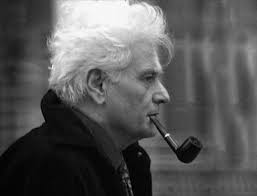 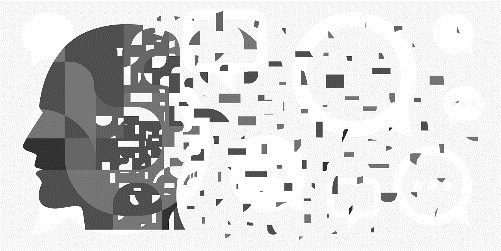 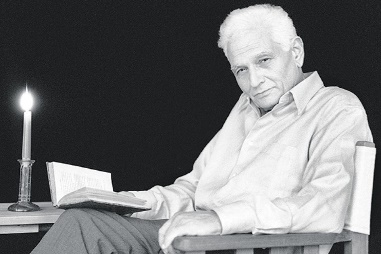 Cuando hablamos de una utilización más amplia del concepto de Deconstrucción, lo primero que debemos aclarar es que deconstruir no es destruir. Por ningún motivo son sinónimos, por el contrario; en si misma la Deconstrucción contiene la palabra construcción que representa el acto de generar o crear algo. Esto, sumado al prefijo DE manifiesta la tarea de desarmar algo para volver a armarlo de forma distinta. Por lo tanto, deconstruir es desmontar o desarmar aquello que se nos presenta a la vista sin origen; como algo que es naturalmente así, que está hecho de esta manera desde siempre y para siempre. Lo obvio. Cuando deconstruimos, desarticulamos lo que no parece haber sido armado. Fundamentalmente, desenmascara y advierte que detrás de muchos conceptos que llegan a nosotros como verdades naturales del mundo, existe una historia, un interés y una intención. Lo que se deconstruye es por sobre todo el sentido común, lo que se entiende como los conocimientos y creencias compartidos por una comunidad que se consideran prudentes, correctos, lógicos y totalmente válidos. Se trata de la capacidad natural de juzgar los acontecimientos y eventos de forma razonable, invitándonos a dejar de pensar por nosotros mismos, tomando el camino más corto: la sabiduría popular. En cada comunidad, los grupos más fuertes deciden día a día las tendencias que deben seguirse y las normas de conducta aceptables; retocan incesantemente el diseño del perfil de ciudadano modelo, con sus posibles variantes que giran en torno a la edad y el género. Por ejemplo: una persona que se desnuda en la vía pública porque tiene ganas de hacerlo, no estaría usando el sentido común porque según la sociedad esta acción no tiene ninguna explicación lógica, ni es correcto. En definitiva, son una serie de reglas intangibles que circulan en el inconsciente colectivo y que determinan nuestro comportamiento. Según Heidegger el sentido común es algo impersonal; pensamos lo que se piensa, sentimos lo que se siente, deseamos lo que se desea. Es algo colectivo y anónimo porque somos todos y nadie al mismo tiempo. Se refiere a esa totalidad de la que somos parte, a esa normalidad. Muchas veces creemos que estamos pensando, mientras que en realidad nos están pensando. La colectividad lo hace por nosotros y al mismo tiempo, nosotros reproducimos ideas que creemos propias, pero no son más que la repetición de formatos previos en los que estamos insertos. Ideas preconcebidas y establecidas incluso antes de nuestro nacimiento. El problema es que nos creemos libres y autónomos, cuando no estamos más que comportándonos y pensando involuntariamente lo que otros necesitan que hagamos, digamos, deseemos, etc.  Por eso la Deconstrucción pone el acento en el desmontaje del sentido común, cuestiona todo aquello de lo que estamos seguros y con una actitud interrogativa reflexiona en torno a por qué las cosas se presentan de ese modo y no de otro. Proceso de Deconstrucción:  Deconstruir es un ejercicio de desnaturalizar: se considera que no hay nada estrictamente natural. Esto significa que todo lo que se nos presenta como innato en realidad encubre una intención, un orden dado que no es el único, pero que se manifiesta como si fuera definitivo. Problematiza la idea de que “las cosas son así y así siempre serán”, haciendo temblar nuestro sentido común. Sobre todo, porque estamos muy arraigados a ideas que creemos que son por naturaleza incólumes, inmóviles, inmutables y que supuestamente no pueden ser de otro modo. Demuestra que al no haber nada “natural”, toda verdad es siempre una intervención cultural, una intervención del poder que lo que hace es presentarla de un solo modo y asentarla de esa manera fija para generar tranquilidad existencial y sometimiento universal. Por último, deconstruir es asumir que estamos cambiando todo el tiempo y que nada puede ser definitivo e indiscutible, ni imponerse en su ultimidad; como si no pudiese ser de otro modo.  Es un ejercicio de desidentificación: según esta lógica, no vamos en búsqueda de identidad; no intentamos saber quiénes somos. Sino que intentamos dejar de ser lo que han hecho de nosotros. Tratamos de desmarcarnos de esas molduras y de esas etiquetas que nos han colocado desde nuestro nacimiento.  En otras palabras, nacimos y ya éramos muchas cosas: teníamos un género, una clase social, una nacionalidad, etc. Ya teníamos características pre-impuestas con las que debemos dejar de identificarnos.    Es un proceso de politización: como decía Nietzsche, la verdad tiene que ver directamente con el poder debido a que lo que termina mostrándose o manifestándose como certeza cotidiana, es decir, esas ideas a las que estamos acostumbrados son decididas por un sistema que nos domina. Cuando nos damos cuenta de que todas esas verdades son en realidad versiones o interpretaciones de algunos que se imponen, tendemos a tomar postura y a adoptar nuestras propias apreciaciones. La clave de la Deconstrucción es ir a problematizar y a encontrar justamente este tipo de estrategia e imposición detrás una verdad, del interés de los privilegiados para buscar las formas concretas de emancipación.Hacer filosofía cuando todo se derrumba es fácil; ves la crisis y ves los limites o los bordes que se han traspasado. Lo interesante, lo divergente, lo discontinuo, lo deconstructivo, es hacer filosofía cuando todo funciona bien. Cuando crees que hay algo seguro y estable, cuando sientes que todo funciona como tiene que funcionar. En ese momento, cuando menos uno piensa que hace falta problematizar, es cuando la filosofía tiene que hacer más su trabajo. Porque si hay un lugar en donde el poder entreteje su eficacia es en la normalización de nuestra vida cotidiana. El poder más eficiente es el que no se ve.  1: ¿Qué es la deconstrucción?______________________________________________________________________________________________________________________________________________________________________________________________________________________________________________________________________________________________________________________________2: ¿Que es el sentido común?______________________________________________________________________________________________________________________________________________________________________________________________________________________________________________________________________________________________________________________________3: ¿Por qué la deconstrucción es peligrosa para el poder? ______________________________________________________________________________________________________________________________________________________________________________________________________________________________________________________________________________________________________________________________4: ¿Qué ideas crees que se han deconstruido? ______________________________________________________________________________________________________________________________________________________________________________________________________________________________________________________________________________________________________________________________